Publicado en Cadiz el 01/09/2021 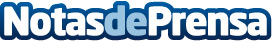 El fin del verano, una de las mejores oportunidades para ahorrar en CholloMuebleLa renovación del mobiliario del hogar o de un local comercial suele darse, especialmente, en septiembre, justo a la vuelta de las vacaciones de la temporada estival para empezar con buen pie y con una imagen diferente para afrontar la llegada del otoño, apuntan los profesionales del equipo de CholloMuebleDatos de contacto:CholloMueble956 42 05 03Nota de prensa publicada en: https://www.notasdeprensa.es/el-fin-del-verano-una-de-las-mejores Categorias: Interiorismo Consumo Jardín/Terraza http://www.notasdeprensa.es